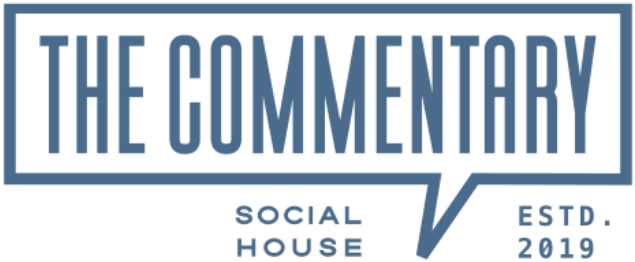 Arlington Restaurant WeekSpecial Menu + Cocktail$35 a personAppetizers (choose one)Cheese Toasty Sticks3 Grilled cheese sticks of sourdough bread, white cheddar, gruyere and fontina, onion marmalade with a small side of roasted tomato soup Brussel SproutsRoasted Brussel sprouts, crispy pork belly, honey garlic sauceEntrée (choose one)Cajun SalmonCajun spiced pan seared salmon, succotash, potato pureePork ChopGrilled pork chop, mango jalapeno chutney, cilantro bulgur, chef vegetablesDessert (choose one)Chocolate Panna Cotta Crème Brulee